Nasa docxDragon spaceXQuoi :  transport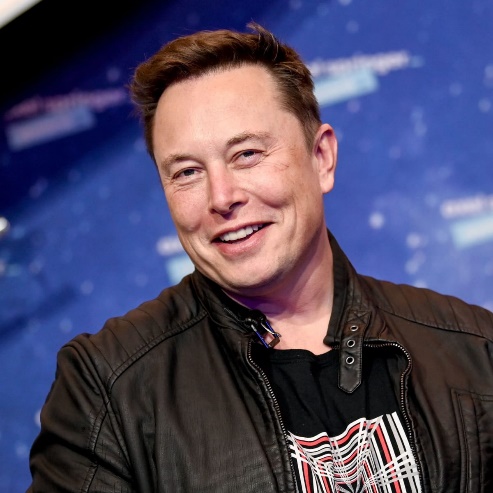 À qui :    E muskOù : dans lespace ISS quand :  7 Octobre 2012pourquoi : pas de navette 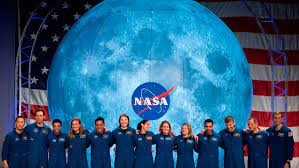 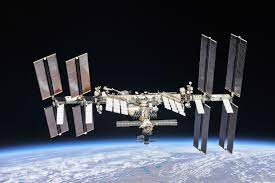 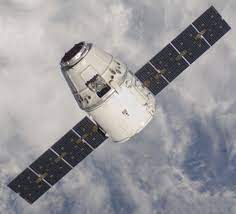 